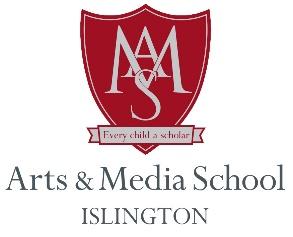 Student Welfare and Administration AssistantConfidentAll members are actively learning and developing.AspirationalAn academic core, enriched with creative and specialist pathways.RespectfulAll members manage themselves well and respect each other.ReflectiveAll members celebrate, support and help each other.All appointments at Arts and Media school Islington are made in accordance With the agreed School’s Equal Opportunities Employment Policy.All employees are expected to adhere to the agreed School Code of Conduct, Safeguarding and School Policies as set out in the Staff handbook__________________________________________________________________Job Title: Student Welfare and Administration AssistantResponsible To: School Business Manager/Assistant Head (Pastoral)Key Relationships/ Liaison with:   All stakeholders (Parents, Pupils, Visitors, Staff)Responsible for: -This post carries no line management responsibility Purpose of the post: Welfare:The Student Welfare Assistant will work alongside key school staff in school to monitor and provide an excellent well-being service for our students.  This role will provide excellent first aid provision including the upkeep of all records and contact with students, parents/carers and stakeholders.AdminThis role will provide admin support with regards to students for example, Free school meals administration, vaccinations, Covid administration, filing and scanning, attendance administration.Key tasks: This post has key targets that are required for the success of this post. These targets will be set and agreed annually, normally prior to the start of the academic year. Targets will be process monitored and updated on a termly basis. The following is a list of areas for which targets will be set, whilst this list covers key areas it is not exclusive and is likely to change in line with external and internal strategies: Student WelfareMEDICAL PROVISIONAll duties and responsibilities are to be read and performed in conjunction with the relevant policy documents specifically: First Aid protocol, Health and Safety, Child Protection & Safeguarding, Code of Conduct, GDPR.To deliver the health and first-aid provision for the students of the school in line with First Aid protocol and NHS guidanceTo prepare and maintain the paper and electronic health care records of all students as set out in regulation.To prepare generic, and where appropriate specific Risk Assessments for individual situations.To ensure all injuries are appropriately reported using the specific online tool and paper record system.To ensure that all related equipment and supplies are suitably maintained at all times.To ensure appropriate communication with school staff and other health related agencies.To ensure that all equipment and supplies are maintained at all times, including the resources kept in the school medical room.Deal with emergency health related incidents, including sexual health matters in line with guidance.Provide emergency and routine first aid treatment for students, staff and visitors.To be responsible for ensuring that excellent practice is maintained at all times through knowledge understanding and training.STUDENT WELL-BEINGAll duties and responsibilities are to be read and performed in conjunction with the relevant policy documents specifically: First Aid protocol, Health and Safety, Child Protection & Safeguarding, Code of Conduct, GDPR.To work closely with the Designated Safeguarding Lead (DSL) ensuring that students feel safe and have a space to share concerns.To ensure that all safeguarding procedures in respect of disclosure and confidentiality are maintained at all times.To report any concerns shared/raised as per the school protocol and document as per guidance.To undertake appropriate training in student mental health and well-being as and when directed.AdministrationAll duties and responsibilities are to be read and performed in conjunction with the relevant policy documents specifically: First Aid protocol, Health and Safety, Child Protection & Safeguarding, Code of Conduct, GDPRTo facilitate, maintain and record all aspects of the Free School Meals provision in school, including ordering of vouchers, parental contact and compliance.To work as directed in respect of Critical Incidents such as COVID Lockdown e.g, parental contact.To use all school systems to record and maintain data both electronic and paper.To aid the school admin team with tasks such as scanning, filing, answering/making telephone calls and Reception duties.To assist with attendance administration as directed.To assist with Pastoral administration as directed.GeneralIn addition to the requirements of the post above, the attendance and welfare officer isrequired to contribute to the overall ethos/work/aims of the school by:being aware of and comply with policies and procedures relating to child protection,              health, safety and security, confidentiality and data protection,               reporting all concerns to an appropriate personmeeting the requirements of the Health & Safety at Work Act 1974 and the NSETC’s               Health and Safety Procedurebeing aware of and supporting difference and ensuring equal opportunities for allsupporting the role of other professionalsattending and participating in relevant meetings as requiredparticipating in training and other learning activities and performance development               as requiredcompleting all associated organisation and administrative workparticipating in both internal and external staff development as appropriateundertaking such other duties as may be reasonably required commensurate with the grade of the appointmentThe job description is not necessarily a comprehensive definition of the post. It will bereviewed regularly and may be subject to amendment from time to time afterconsultation with the post holder and without changing the level of responsibility of thepostPERSON SPECIFICATIONStudent Welfare and Administration AssistantFor the following criteria:  E denotes essential/D denotes desirableScale:4Hours worked per week: 28 hour  (5 hours 40 mins per day)Working Times: 8.45am until 3.10pm(45 minute lunchbreak – unpaid)Range:8 - 11Weeks worked per year: Term Time OnlyJob description date: 27.08.2021Personal SkillsTo haveTo work and communicate effectively with colleagues in schoolETo establish good relationships with children whilst setting firm boundaries ETo demonstrate empathy, communication, listening and interpersonal skills when dealing with children, colleagues and parents/carersETo demonstrate a positive attitude to working with challenging pupilsETo communicate effectively with families/carers and support agenciesETo work with small groups of childrenETo demonstrate good self-organisation skillsETo identify and liaise with appropriate resources and agencies of supportDTo demonstrate good administrative skills including report writingDTo demonstrate teamwork skillsDTo demonstrate the ability to work flexibly with adaptabilityDTo demonstrate a willingness to undertake trainingDKnowledge and UnderstandingFirst Aid and practices.EHealth and safety EChild protection and safeguardingEGeneral Data Protection and ConfidentialityEGoogle and Microsoft packagesDCommon Administrative practices such as scanning, filing etcDQualifications First Aid Qualification (FULL)ENVQ level 2 or above in a related area or Degree in a related areaEExperienceWorking with primary and or secondary aged children EWorking with families /carersEWorking with children with Special Educational NeedsDWorking with a range of agenciesD